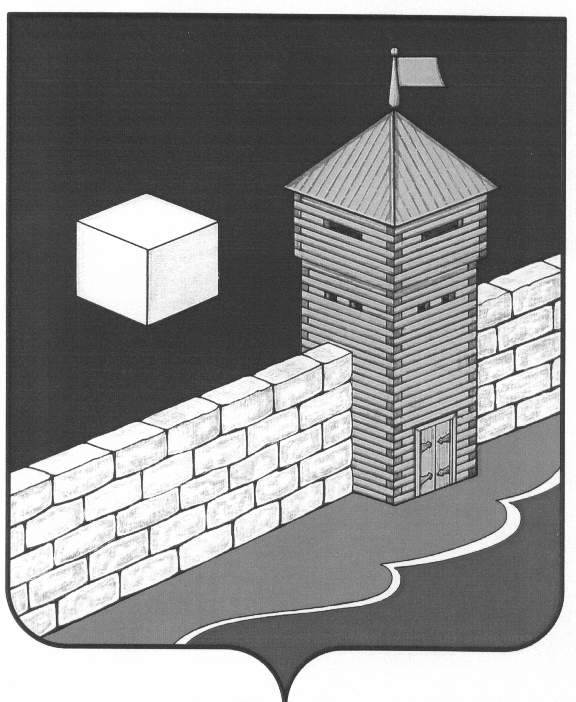 СОВЕТ ДЕПУТАТОВ КАРАТАБАНСКОГО СЕЛЬСКОГО ПОСЕЛЕНИЯ ЕТКУЛЬСКОГО МУНИЦИПАЛЬНОГО РАЙОНАЧЕЛЯБИНСКОЙ ОБЛАСТИРЕШЕНИЕ 27.12.2016г. № 04О внесении изменений и дополнений в Устав  Каратабанского сельского поселенияСОВЕТ ДЕПУТАТОВ КАРАТАБАНСКОГО СЕЛЬСКОГО ПОСЕЛЕНИЯРЕШАЕТ:Внести в Устав Каратабанского сельского поселения следующие изменения и дополнения согласно приложения.Настоящее решение подлежит официальному обнародованию на информационных стендах поселения после его государственной регистрации в территориальном органе уполномоченного федерального органа исполнительной власти в сфере регистрации уставов муниципальных образований.Настоящее решение вступает в силу после его обнародования в соответствии с действующим законодательством Российской Федерации.Председатель Совета депутатовКаратабанского сельского поселения                                          В.П. Дуюн                                                                                                           Приложение                                                      к  решения Совета депутатовКаратабанского сельского поселения                                         от.27.12.2016г. № 04                                     Изменения и дополнения в Устав Каратабанского сельского поселенияВ статье 35:Пункт 4 изложить в следующей редакции:«4) Глава поселения в связи с прекращением его полномочий  (в том числе досрочно) имеет право на ежемесячную доплату к страховой пенсии по старости  (инвалидности). Такая доплата устанавливается только в отношении лица, осуществлявшего  полномочия  главы поселения на постоянной основе и в этот период достигшего пенсионного возраста или потерявшего трудоспособность и не осуществляется в случае прекращения полномочий по основаниям, предусмотренным пунктами 2.1,  3,  6-9 части 6, частью 6.1 статьи 36,частью 7.1, пунктами 5-8 части 10, частью10.1 статьи 40 Федерального закона «Об общих принципах организации местного самоуправления в Российской Федерации». Условия и порядок выплаты, а также размер ежемесячной доплаты страховой пенсии устанавливаются решением Совета депутатов Каратабанского сельского поселения.В статье 29:Пункт 5 изложить в следующей редакции:«5) Депутат, осуществляющий полномочия  на профессиональной постоянной основе имеет право на ежемесячную доплату к страховой пенсии по старости (инвалидности) в связи с прекращением его полномочий (в том числе досрочно). Такая доплата устанавливается только в отношении депутата, осуществлявшего полномочия на профессиональной постоянной основе и в этот период достигшего пенсионного возраста или потерявшего трудоспособность и не осуществляется в случае прекращения им полномочий по основаниям, предусмотренным обзацем 7 части 16 статьи 35, частью 7.1, пунктами 5-8 части 10, частью 10.1 статьи 40, частями 1 и 2 статьи 73 Федерального закона «Об общихпринципах организации местного самоуправления в Российской Федерации».Условия и порядок выплаты, а также размер ежемесячной доплаты страховой пенсии устанавливается решением Совета депутатов Каратабанского сельского поселения.Глава Каратабанского  сельского поселения                      Н.В. Новикова